Dear Dr. _________________________,Address: ______________________________________    _______________________________________Phone ________________________Fax: _____________________I am in the process of scheduling a consultation with REPRODUCTIVE ENDOCRINOLOGY AND INFERTILITY GROUP. Please forward the information listed below ASAP to Dr. Carolyn Kaplan at fax 404-591-8909.Semen AnalysisHysterosalpingogram reports and films or discsEndometrial biopsy reportsHormonal assays such testosterone, prolactin, progesterone, estradiol, LH, FSH and/or thyroid profilesSTI tests done for both the patient and Partner/SpouseBy initialing here ______ (Self)  _____ (Spouse)  I authorize the release of HIV/AIDs testing results to be faxed to Dr. Kaplan.Pap Smear and/or cervical culturesAny Genetic testing including but not limited to chromosome testing, karyotyping, and pathology from pregnancy losses.Pap smear and/or cervical culturesAny Treatment Cycle Notes (IUI, TIC, IVF)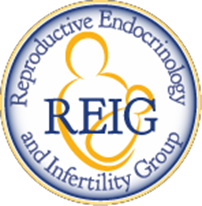 Dr. Carolyn KaplanREPRODUCTIVE ENDOCRINOLOGY & INFERTILITY GROUP3193 Howell Mill Rd, Suite 209, Atlanta, GA 30327Phone: 404-370-1817Fax: 404-591-8909NameSignatureSocial Security NumberDatePartner/Spouse NamePartner/Spouse SignaturePartner/Spouse  Social Security NumberDate